RENCANA PEMBELAJARAN SEMESTER (RPS)Rencana Pembelajaran: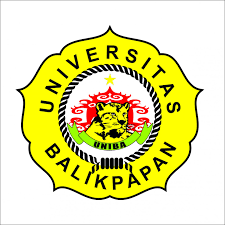 UNIVERSITAS BALIKPAPANFAKULTAS EKONOMIPROGRAM STUDI MANAJEMENNama Mata Kuliah:Etika BisnisSemester:II (Dua)Mata Kuliah Prasyarat:…Kode Mata Kuliah:106102119Bobot SKS:3 SKSDosen Pengampu:Dr. Drs. H. Tamzil Yusuf, M.M.Sukimin, S.E., M.M.Capaian Pembelajaran Lulusan Prodi yang Dibebankan pada Mata Kuliah Aspek SikapMenjunjung tinggi nilai kemanusiaan dalam menjalankan tugas berdasarkan agama,moral, dan etika. (S2)Bekerja sama dan memiliki kepekaan sosial serta kepedulian terhadap masyarakat dan lingkungan. (S6)Taat hukum dan disiplin dalam kehidupan bermasyarakat dan bernegara. (S7)Menginternalisasi nilai, norma, dan etika akademik (S8)Menunjukkan sikap bertanggungjawab atas pekerjaan di bidang keahliannya secara mandiri. (S9)Aspek Keterampilan UmumMampu menunjukkan kinerja mandiri, bermutu, dan terukur. (KU2)Aspek Keterampilan KhususMampu mengidentifikasi masalah manajerial dan fungsi organisasi pada level operasional, serta mengambil tindakan solutif yang tepat berdasarkan alternative yang dikembangkan, dengan menerapkan prinsip-prinsip kewirausahaan yang berakar pada kearifan lokal. (KK3)Aspek PengetahuanMenguasai prinsip kepemimpinan dan kewirausahaan dalam berbagai bidang organisasi. (P3)Capaian Pembelajaran Mata Kuliah	Mahasiswa mampu menjelaskan teori dan konsep etika bisnis.Mahasiswa mampu menghubungkan teori dan konsep etika bisnis untuk membuat keputusan dalam kehidupan sehari-sehari.Mahasiswa mampu menghubungkan teori dan konsep etika bisnis untuk membuat keputusan dalam keterkaitan antara pemangku kepentingan didalam lingkungan bisnis.Deskripsi Mata Kuliah	Mata kuliah Etika Bisnis ini mengungkapkan dan  menjelaskan mengenai konsep yang berkaitan dengan moral dan  prilaku dalam  menyelenggarakan bisnis suatu masyarakat sesuai dengan perkembangan lingkungannya.Daftar Referensi Utama :Velasquez, Manuel G., 2020 Business ethics, Concepts and Cases, Fifth edition, Intternational Edition, Prentice hallSilalahi, Gabriel Amin, 2020, Strategi Etika Bisnis dan Study Kasus, Citramedia SidoarjoKeraf, Sonny A., 2018, Etika Bisnis, Tuntutan dan Relevansinya, Edisi baru, Kanisius, YogyakartaBertens, K, 2020 Pengantar Etika Bisnis, Kanisius, YogyakartaKetut Rindjin, 2020 Etika Bisnis Dan Implementasinya, Penerbit PT Gramedia Pustaka Utama Jakarta.Dr. Erni R. Ernawan, SE,. MM, 2019  Business Ethics, Edisi Revisi Penerbit Alfabeta Bandung.Tri Hendro Sigit P., M.B.A., CFP,  2019 Etika Bisnis Moderen : Pendekatan Pemangku Kepentingan, Penerbit Sekolah Tinggi Ilmu Manajemen YKPN Irham Fahmi, 2019 Etika Bisnis : Teori, Kasus, dan Solusi, Penerbit Alfabeta Cetakan Kedua.Pendukung :---Pertemuan Ke-1Pertemuan Ke-1Kemampuan Khusus (Sub-CPMK)Mahasiswa mampu menjelaskan definisi dasar tentang etika bisnis dengan baik.IndikatorKetepatan penjelasan tentang definisi dasar etika bisnisMateri Pokok (Bahan Kajian)Pendahuluan Etika Bisnis: Definisi etika bisnisPerkembangan etika bisnis Perilaku tidak etisMetode/Model PembelajaranModel: Contextual LearningMetode: Diskusi dan CeramahPengalaman BelajarMahasiswa menyimak, mencatat hal - hal  yang penting dan bertanya jika ada yang ingin ditanyakan,Mahasiswa menjawab pertanyaan yang terkait dengan yang dijelaskanPenilaianJenis:Tes Tertulis dan/atau Non Test. Kriteria:Kesesuaian Jawaban yang diberikanBobot:5%Waktu1150 menitReferensiBuku 1, 2, 3, 4, 5, 6, 7, 8Pertemuan Ke-2Pertemuan Ke-2Kemampuan Khusus (Sub-CPMK)Mahasiswa mampu menjelaskan, menguraikan contoh definisi dasar tentang teori-teori etika bisnis.IndikatorKetepatan penjelasan dan uraian tentang definisi dasar teori-teori dalam etika bisnisMateri Pokok (Bahan Kajian)Teori-teori dalam etika bisnis: Teori utilitarismeTeori deontologi Teori hakTeori keutamaanMetode/Model PembelajaranModel: Contextual LearningMetode: Diskusi dan CeramahPengalaman BelajarMahasiswa menyimak, mencatat hal - hal yang penting dan mengerjakan soal -soal pembahasanPenilaianJenis:Tes Tertulis dan/atau Non Test.Kriteria:Kesesuaian Jawaban yang diberikan.Bobot:5%Waktu1150 menitReferensiBuku 1, 2, 3, 4, 5, 6, 7, 8Pertemuan Ke-3Pertemuan Ke-3Kemampuan Khusus (Sub-CPMK)Mahasiswa mampu menjelaskan, etika yang berhubungan dengan kehidupan sehari-hariIndikatorKetepatan penjelasan dan uraian tentang etika yang berhubungan dengan kehidupan sehari-hariMateri Pokok (Bahan Kajian)Perilaku etis dan tidak etis dalam kehidupan sehari-hari:Nilai etika Hak dan kewajiban individu Peduli dan menghargai orang lain Toleransi, empati dan sikap positif Perilaku tidak etis, di dunia kerjaMetode/Model PembelajaranModel: Contextual LearningMetode: Diskusi dan CeramahPengalaman BelajarMahasiswa menyimak, mencatat hal - hal yang penting dan mengerjakan soal -soal pembahasan.PenilaianJenis:Tes Tertulis dan/atau Non Test.Kriteria:Kesesuaian Jawaban yang diberikan.Bobot:10%Waktu1150 menitReferensiBuku 1, 2, 3, 4, 5, 6, 7, 8Pertemuan Ke-4Pertemuan Ke-4Kemampuan Khusus (Sub-CPMK)Mahasiswa mampu menjelaskan, arah bisnis dan tujuan penerapan etika dalam aspek bisnis, norma dan hukumIndikatorKetepatan penjelasan dan uraian tentang arah bisnis dan tujuan penerapan etika dalam aspek bisnis, norma dan hukumMateri Pokok (Bahan Kajian)Arah bisnis dan tujuan penerapan etika dalam aspek bisnis, norma dan hukum: Histori bisnis dan perubahan etika bisnis Misi etika Teori normative, meta, descriptive ethicsMetode/Model PembelajaranModel: Contextual LearningMetode: Diskusi dan CeramahPengalaman BelajarMahasiswa menyimak, mencatat hal - hal yang penting, tanya jawabPenilaianJenis:Tes Tertulis dan/atau Non Test.Kriteria:Kesesuaian Jawaban yang diberikan..Bobot:5%Waktu1150 menitReferensiBuku 1, 2, 3, 4, 5, 6, 7, 8Pertemuan Ke-5Pertemuan Ke-5Kemampuan Khusus (Sub-CPMK)Mahasiswa mampu menjelaskan etika dalam bisnis internasionalIndikatorKetepatan penjelasan dan uraian tentang etika dalam bisnis internasional.Materi Pokok (Bahan Kajian)Etika dalam bisnis internasional: Bisnis internasionalWhistle blowingMetode/Model PembelajaranModel: Contextual LearningMetode: Diskusi dan CeramahPengalaman BelajarMahasiswa menyimak, mencatat hal - hal yang penting dan mengerjakan soal -soal pembahasan.PenilaianJenis:Tes Tertulis dan/atau Non Test.Kriteria:Kesesuaian Jawaban yang diberikan..Bobot:5%Waktu1150 menitReferensiBuku 1, 2, 3, 4, 5, 6, 7, 8Pertemuan Ke-6Pertemuan Ke-6Kemampuan Khusus (Sub-CPMK)Mahasiswa mampu menjelaskan sumber-sumber dan nilai dalam perilaku etika.IndikatorKetepatan penjelasan dan uraian tentang sumbersumber dan nilai dalam perilaku etikaMateri Pokok (Bahan Kajian)Sumber-sumber dan nilai dalam perilaku etika:Agama FilosofiBudayaHukumMetode/Model PembelajaranModel: Contextual LearningMetode: Diskusi dan CeramahPengalaman BelajarMahasiswa mengerjakan soal -soal pembahasan presentasi.PenilaianJenis:Tes Tertulis dan/atau Non Test.Kriteria:Kesesuaian Jawaban yang diberikan..Bobot:5%Waktu1150 menitReferensiBuku 1, 2, 3, 4, 5, 6, 7, 8Pertemuan Ke-7Pertemuan Ke-7Kemampuan Khusus (Sub-CPMK)Mahasiswa mampu penjelaskan, menguraikan,  dan memberikan contoh dalam studi kasus etika bisnis yang berhubungan dengan pertemuan 1-6IndikatorKetepatan penjelasan, uraian dan pemberian contoh tentang studi kasus etika bisnis.Materi Pokok (Bahan Kajian)Presentasi kasus-kasus  dalam etika bisnis.Metode/Model PembelajaranModel: Contextual LearningMetode: Diskusi dan CeramahPengalaman BelajarMahasiswa menyimak, mencatat hal - hal yang penting, tanya jawab.PenilaianJenis:Tes Tertulis dan/atau Non Test.Kriteria:Kesesuaian Jawaban yang diberikan..Bobot:10%Waktu1150 menitReferensiBuku 1, 2, 3, 4, 5, 6, 7, 8Pertemuan Ke-8Ujian Tengah Semester. Bobot 15%Pertemuan Ke-9Pertemuan Ke-9Kemampuan Khusus (Sub-CPMK)Mahasiswa mampu menjelaskan etika dan kebudayaan perusahaanIndikatorKetepatan penjelasan tentang etika dan kebudayaan perusahaan.Materi Pokok (Bahan Kajian)Etika dan kebudayaan perusahaan:Kebudayaan perusahaan Kepemimpinan etis Healthy organization cultureMetode/Model PembelajaranModel: Contextual LearningMetode: Diskusi dan CeramahPengalaman BelajarMahasiswa menyimak, mencatat hal - hal yang penting dan menjelaskan ulang pengertian persediaan barang dagang.PenilaianJenis:Tes Tertulis dan/atau Non Test.Kriteria:Kesesuaian Jawaban yang diberikan..Bobot:5%Waktu1150 menitReferensiBuku 1, 2, 3, 4, 5, 6, 7, 8Pertemuan Ke-10Pertemuan Ke-10Kemampuan Khusus (Sub-CPMK)Mahasiswa mampu menjelaskan etika bisnis dilihat dari sudut pandang karyawan dan perusahaanIndikatorKetepatan penjelasan tentang etika bisnis dilihat dari sudut pandang karyawan dan perusahaanMateri Pokok (Bahan Kajian)Etika bisnis dilihat dari sudut pandang karyawan dan perusahaan: Kewajiban Perusahaan Kewajiban karyawanMetode/Model PembelajaranModel: Contextual LearningMetode: Diskusi dan CeramahPengalaman BelajarMahasiswa menyimak, mencatat hal - hal penting dan latihan soal pembahasanPenilaianJenis:Tes Tertulis dan/atau Non Test.Kriteria:Kesesuaian Jawaban yang diberikan..Bobot:5%Waktu1150 menitReferensiBuku 1, 2, 3, 4, 5, 6, 7, 8Pertemuan Ke-11Pertemuan Ke-11Kemampuan Khusus (Sub-CPMK)Mahasiswa mampu menjelaskan hubungan etis konsumen dan perusahaanIndikatorKetepatan penjelasan tentang hubungan etis konsumen dan perusahaanMateri Pokok (Bahan Kajian)Hubungan etis konsumen dan perusahaan Hubungan konsumen dan perusahaan Pelayanan bertanggung jawab Perlindungan terhadap konsumenMetode/Model PembelajaranModel: Contextual LearningMetode: Diskusi dan CeramahPengalaman BelajarMahasiswa menyimak, mencatat hal - hal penting dan latihan soal pembahasan.PenilaianJenis:Tes Tertulis dan/atau Non Test.Kriteria:Kesesuaian Jawaban yang diberikan..Bobot:5%Waktu1150 menitReferensiBuku 1, 2, 3, 4, 5, 6, 7, 8Pertemuan Ke-12Pertemuan Ke-12Kemampuan Khusus (Sub-CPMK)Mahasiswa mampu menjelaskan pengambilan keputusan etis dalam perusahaanIndikatorKetepatan penjelasan tentang pengambilan keputusan etis dalam perusahaanMateri Pokok (Bahan Kajian)Pengambilan keputusan etis dalam perusahaan:Pengambilan keputusan Keputusan individu dan grupMetode/Model PembelajaranModel: Contextual LearningMetode: Diskusi dan CeramahPengalaman BelajarMahasiswa menyimak, mencatat hal - hal penting, tanya jawab, dan  latihan soal.PenilaianJenis:Tes Tertulis dan/atau Non Test.Kriteria:Kesesuaian Jawaban yang diberikan..Bobot:5%Waktu1150 menitReferensiBuku 1, 2, 3, 4, 5, 6, 7, 8Pertemuan Ke-13Pertemuan Ke-13Kemampuan Khusus (Sub-CPMK)Mahasiswa mampu menjelaskan tentang good governanceIndikatorKetepatan penjelasan tentang good governanceMateri Pokok (Bahan Kajian)Good governance: Good governance Prinsip-prinsip Pelanggaran prinsipMetode/Model PembelajaranModel: Contextual LearningMetode: Diskusi dan CeramahPengalaman BelajarMahasiswa menyimak, mencatat hal - hal penting, dan diskusi.PenilaianJenis:Tes Tertulis dan/atau Non Test.Kriteria:Kesesuaian Jawaban yang diberikan..Bobot:5%Waktu1150 menitReferensiBuku 1, 2, 3, 4, 5, 6, 7, 8Pertemuan Ke-14Pertemuan Ke-14Kemampuan Khusus (Sub-CPMK)Mahasiswa mampu menjelaskan tentang corporate social responsibilityIndikatorKetepatan penjelasan tentang corporate social responsibilityMateri Pokok (Bahan Kajian)Tanggung jawab sosial perusahaan: Perkembangan CSRPandangan Milton Friedman tentang CSR Konteks CSR Community DevelopmentMetode/Model PembelajaranModel: Contextual LearningMetode: Diskusi dan CeramahPengalaman BelajarMahasiswa menyimak, mencatat hal - hal penting, dan diskusi.PenilaianJenis:Tes Tertulis dan/atau Non Test.Kriteria:Kesesuaian Jawaban yang diberikan..Bobot:5%Waktu1150 menitReferensiBuku 1, 2, 3, 4, 5, 6, 7, 8Pertemuan Ke-15Pertemuan Ke-15Kemampuan Khusus (Sub-CPMK)Mahasiswa mampu menjelaskan, menguraikan dan memberikan contoh dalam studi kasus etika bisnis yang berhubungan dengan pertemuan 9-14IndikatorKetepatan penjelasan, uraian dan pemberian contoh tentang studi kasus etika bisnisMateri Pokok (Bahan Kajian)Presentasi kasus-kasus dalam etika bisnisMetode/Model PembelajaranModel: Contextual LearningMetode: Diskusi dan CeramahPengalaman BelajarMahasisawa menyimak, mencatat hal-hal penting, diskusi, dan tanya jawab pembahasan.Mahasiswa membuat laporan saldo laba.Mahasiswa mereview dari awal sampai akhir.PenilaianJenis:Tes Tertulis dan/atau Non Test.Kriteria:Kesesuaian Jawaban yang diberikan..Bobot:10%Waktu1150 menitReferensiBuku 1, 2, 3, 4, 5, 6, 7, 8Pertemuan Ke-16Ujian Akhir Semester. Bobot 15%Bobot Penilaian Akhir1. Kehadiran		20%2. Tugas		20%3. UTS			30%4. UAS			30%Mengetahui, Ketua Program Studi,Nadi Hernadi Moorcy, S.E., M.M.NIK.  015004046Balikpapan,   September 2021Dosen Pengampu,Dr. Drs. H. Sudjinan, M.MNIK.  Sukimin, S.E., M.M. NIK.  